Interested in becoming a member of Huntley Project Museum?Single Membership- $15Family Membership- $25Memberships are good for one year.  With your membership the museum donation fee will be waived upon your visits. You will receive monthly museum newsletters and emails with upcoming events and museum happenings.Please fill out information below and send along with a check to: Huntley Project MuseumP.O. Box 353Huntley, Montana 59037--------------------------------------------------------------------Name_______________________________Address__________________________________________________________________Phone Number_____________________Email Address________________________Single Membership @ $15Family Membership @ $25 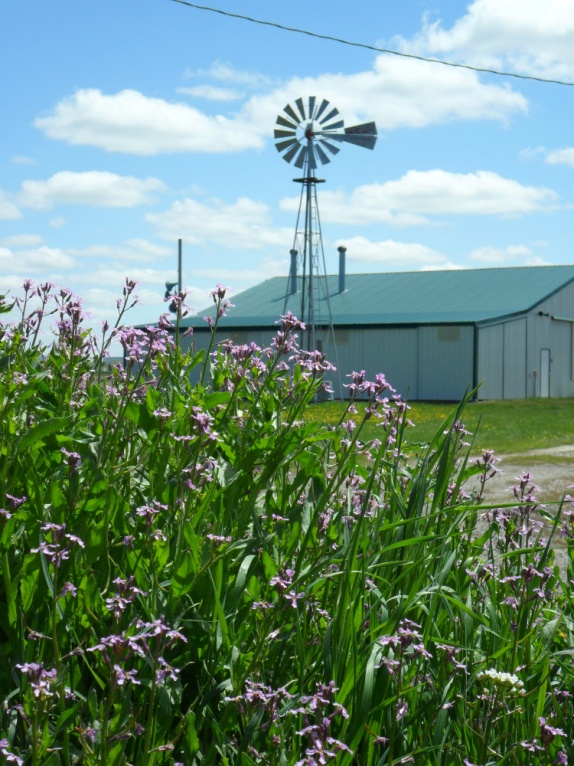 Huntley Project Museum of Irrigated AgricultureSummer 2011 NewsletterHello from Your CuratorSummer has settled in and things are picking up at the museum.The inside of the museum building is renewed with fresh exhibits.  Debuted atthe annual meeting, these exhibits feature explanations of the need and use of the irrigation system, homesteading items, and ranching equipment. The exhibits attempt to tell a homesteading story.Please make sure to stop by.In the last newsletter the wrong date was printed for the museum’s car show.  The correct date is August 14, 2011 with a rain out date of August 28th.I’m in need of volunteers for the summer season.  Please contact me if you’re interested.Have a great summer!Melissa Kochcurator@huntleyprojectmuseum.org406.348.2533Museum Contact InformationMelissa Koch, curatorEmail: curator@huntleyprojectmuseum.orgWebsite:www.huntleyprojectmuseum.orgPhone:406.348.2533Hours:Tuesday-Saturday 10-4Address: 770 Railroad HighwayHuntley, Montana 59037Call ahead to schedule a tour, rope making, or ice cream making.Hope to see you soon!Upcoming Events2nd Annual Endless Summer Car Show-August 14th Beautiful and classic cars will be displayed at the upcoming annual event.  There is a rain out date of August 28th. Please contact Melissa at 348.2533 or Bill Kraske at 861.1042 for more informationThreshing Bee- August 20th - 21st Stop by the museum and our outbuildings on your way to the Tractor Club’s Threshing Bee, held behind the museum building.Bank Grand Opening- TBAKeep your eye out for our next newsletter and the Yellowstone County News for more details.Halloween Fun Day- October TBAGames, trick-or-treating, face painting, pumpkin carving and much more will fill your day with fun.Museum Pictures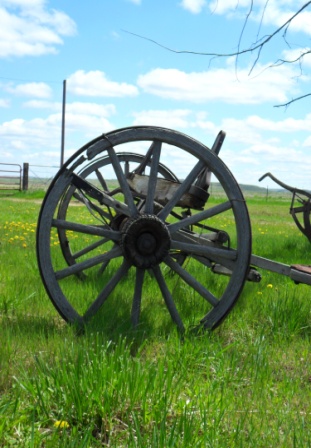 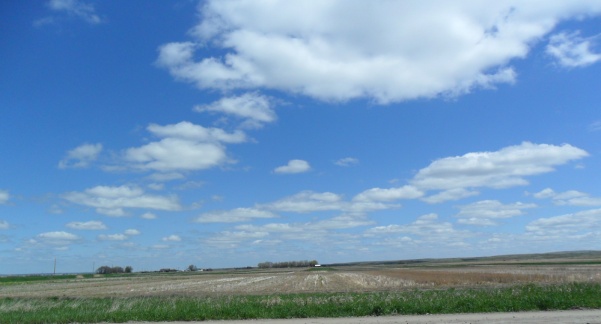 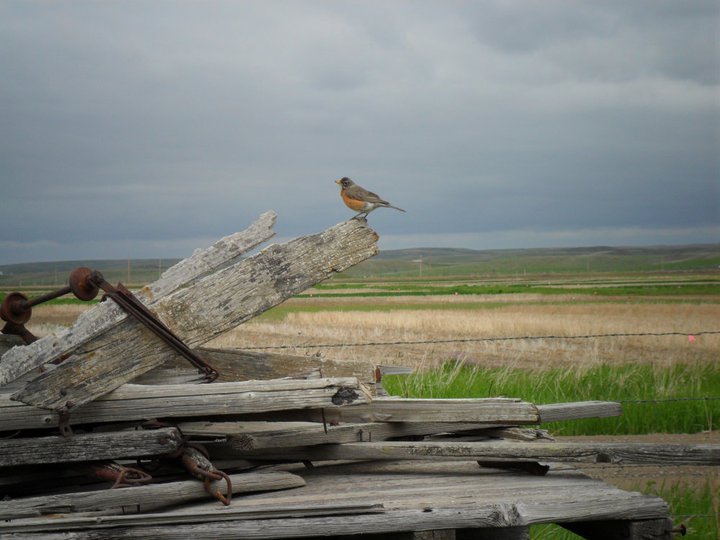 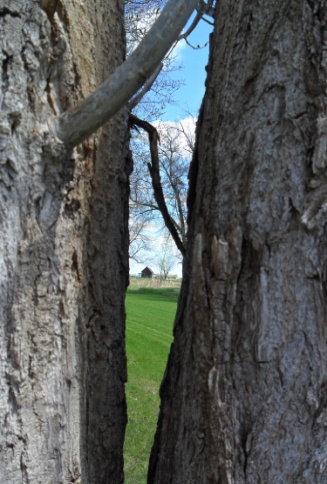 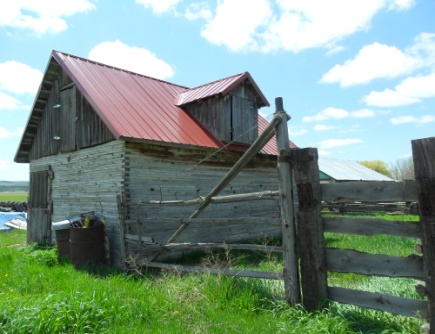 